附件1：主讲嘉宾简介罗静，中共党员，博士，副教授，硕士生导师，全国高校思想政治理论课骨干教师研修基地（四川）专家，教育部思想政治理论课优秀中青年教师择优计划入选者，四川大学优秀教师。研究方向：马克思主义中国化、“三农”问题、农村基层党建研究成果：从事马克思主义理论研究以来，主持国家社科基金项目1项，教育部择优资助项目1项，四川省社科基金项目2项，四川省科技厅软科学项目1项及市校院级教改项目10余项；出版专著1部，参编教学讲义2部，公开发表学术论文30余篇；荣获四川省社会科学优秀成果二等奖1次（排名第四），全国高校思想政治理论课教学骨干称号，全省普通高校思想政治理论课“精彩一课”讲课比赛二等奖，四川大学本科教学工作课堂教学质量优秀奖等。附件2：疫情防控温馨提示一、健康申报及健康监测（一）会议（活动）当天凭实时绿码参会。个别不会使用智能手机参会人员，可现场出示彩色打印的健康码，健康码生成时间为参会前24小时内。（二）全程个人健康监测。会议（活动）前及会议（活动）期间，应监测个人健康状况，如有发热、乏力、咳嗽、咽痛、腹泻、呕吐等症状，应立即报告会务组或会议医疗保障组。二、实行简单生活方式参加会议（活动）人员会（活动）前应实行“两点一线”工作生活方式，减少聚餐、聚会，不出入密闭公共娱乐场所，不乘坐公共交通工具（确需乘坐应全程佩戴口罩）。三、注重个人卫生与防护（一）预防呼吸道传染病。请注意个人卫生,勤洗手,不随地吐痰,咳嗽或打喷嚏时请用纸巾捂住口鼻;随天气变化及时增减衣物;经常开窗通风换气;多饮温开水;保持充足睡眠和合理膳食;进入室内、乘坐公共交通工具等应佩戴一次性医用口罩,人员相互之间保持适当距离。（二）注意饮食卫生安全。为防止胃肠道疾患发生,请注意生吃瓜果要洗净、去皮。（三）避免意外身体伤害。使用卫生间和用水时,请注意防滑倒、防烫伤。（四）科学服用相关药物。如患有慢性疾病,请备好相关药品并按医嘱服药。会场医务室备有部分常用药品,并提供科学用药指导。四、注意事项（一）报到：配合接受体温测量，出示健康码，进行报到登记，进入活动会场。（二）会场：进入会场按会议安排依序就坐，会议期间全程佩戴口罩。附件3：健康筛查表姓名：       工作单位：           居住地（区、市、县）：                                      本人对以上提供的健康相关信息的真实性和完整性负责，如因信息有误或确实引起疫情传播和扩散，愿承担相应带来的全部法律责任。            承诺人：                                           日  期：    注：按照当天全国疫情中高风险地区目录调整情况填报,有异常情况的，不得参加。附件4：双流师培通云平台线上研培操作指南 学员操作手册网络教研参研的流程如下：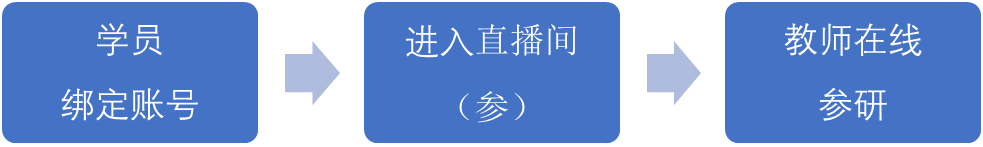 绑定账号（微信端）第一步：关注“成都市中小学教师继续教育网”微信公众账号，扫描图1.1二维码。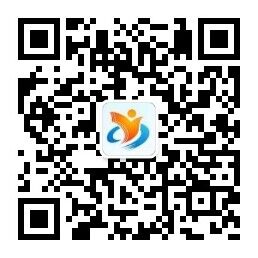 图: 成都市中小学教师继续教育网二维码第二步：绑定账号（只绑定一次）1、进入公众号后，选择教师服务-绑定账号，如图1.2所示。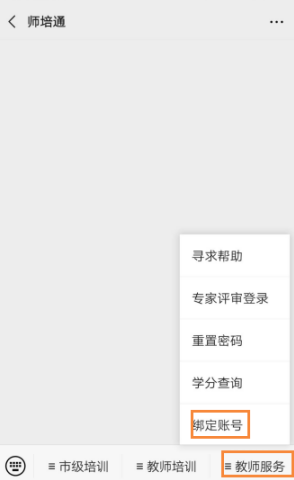 图: 绑定账号2、输入账号密码进行绑定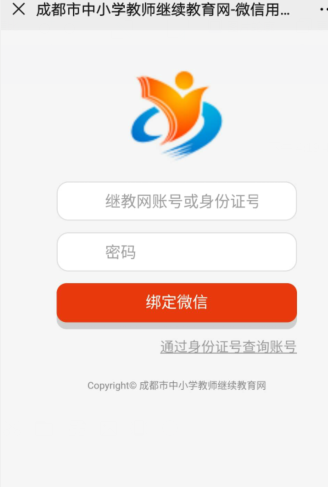 图：绑定页面进入直播间绑定教师账号后，进入师培通首页，老师单击“教师培训>区级培训>课程”菜单进入课程中心网络教研课程列表，具体如下图所示。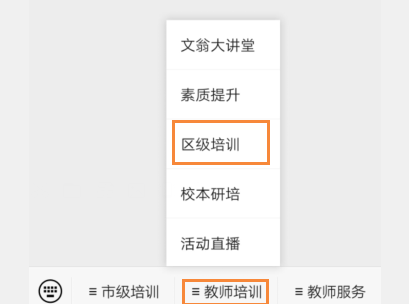 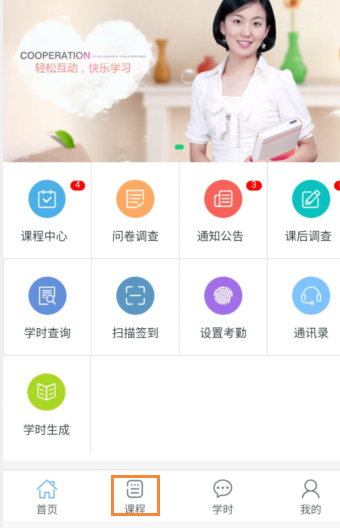 图：区级培训及课程列页面单击课程进入课程中心选择需要学习的直播教研课程，进入云课堂界面，可以进行在线观看、查看课程信息、回看课程等操作，如下图所示。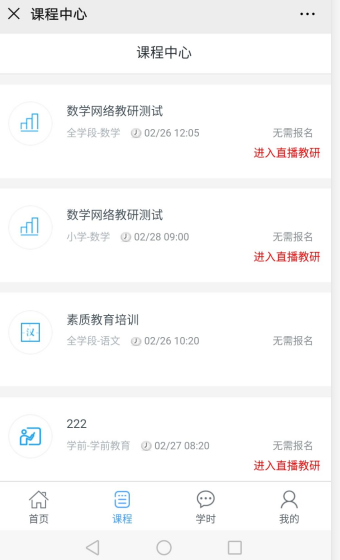 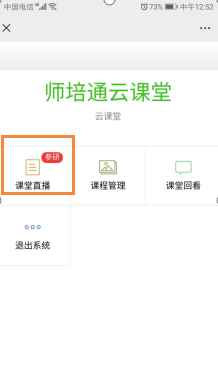 图：进入直播间教师在线观看教师点击课程直播按钮，进入直播在线观看、与讲师聊天互动（注：考勤数据有延迟），如下图所示。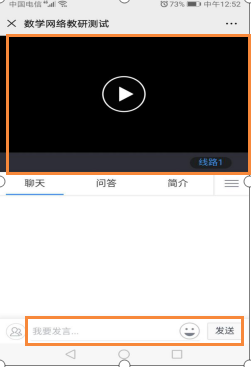 图：直接开班筛查内容有/是无/否备注1.会前21天内有无境外（含港台地区）旅居史，14天内有无境内中高风险地区旅居史和中高风险地区的设区市旅居史。2.会前21天内有无与新冠肺炎病毒感染者（确诊、疑似及无症状感染者）的密切接触史。3.会前14天内有无与新冠肺炎病毒感染者密切接触者的接触史。4.是否为已治愈出院的确诊病例（无症状感染者），且尚在随访或医学观察期内。5.是否为已解除集中隔离医学观察的无症状感染者，且尚在随访或医学观察期内。6.本人及家庭成员有无发热、寒战、咳嗽、咳痰、咽痛、打喷嚏、流涕、鼻塞、头痛、乏力、肌肉酸痛、关节酸痛、气促、呼吸困难、胸闷、结膜充血、恶心、呕吐、腹泻、腹痛、皮疹、黄疸、嗅觉或味觉减退等之一症状出现，且未排除其他传染病感染。